Publicado en  el 16/12/2016 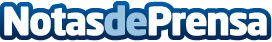 El Gobierno Cántabro ha anunciado en la reunión semanal que desarrollará proyectos sobre Escuelas Taller y Casas de OficiosEl ejecutivo destinará 5,8 millones en este tipo de medidas hasta 2018 y prorrogará el convenio existente con la Asociación Española para el Registro y Estudio de las Malformaciones Congénitas Datos de contacto:Nota de prensa publicada en: https://www.notasdeprensa.es/el-gobierno-cantabro-ha-anunciado-en-la Categorias: Medicina Cantabria Turismo http://www.notasdeprensa.es